ANEXO I – Formulário para submissão de Projeto de Ensino Edital 014/2021ANEXO II – Recurso Homologação das SubmissõesEdital 014/2021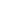 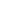 ANEXO III – Relatório Final de Projeto de Ensino Edital 014/2021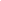 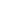 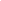 Anexo IV - TERMO DE COMPROMISSO DO BOLSISTA 	 	Eu,_____________________________________________________________________________, RG nº _______________________, CPF nº ____________________________, aluno(a) regularmente matriculado no Curso__________________________________________________________________, matrícula nº ___________________________, firmo perante o Instituto Federal Catarinense, situado na Rua Cruz e Souza, 100-Centro, Fraiburgo/SC, o presente Termo de Compromisso de Bolsista de Projeto de Ensino.Declaro, para os devidos fins, que atendo aos requisitos e compromissos estabelecidos no Edital 012/2020, bem como as normas gerais do IFC para atuar como bolsista de Projeto de Ensino do IFC - Campus Fraiburgo. Declaro, também, não possuir qualquer vínculo empregatício.Fraiburgo, ______ de ______________________ de 2022._____________________________________			Assinatura do(a) Bolsista	______________________________________________________________________________Declaração
(para aluno(a) menor de idade)Eu, ________________________________________________________declaro ter lido todas as normas com atenção, autorizo meu(minha)  filho(a) ________________________________________________, estudante do IFC-Campus Fraiburgo a atuar como bolsista conforme normas e horários determinados pela instituição.Fraiburgo, ______ de ______________________ de 2022.____________________________________________    Assinatura do Responsável legal pelo aluno menorI. IdentificaçãoDados do proponente/coordenadorNome:Cargo/função:Endereço eletrônico (e-mail):Telefones:Título do Projeto:Carga horária total do projeto:Carga horária total do projeto:Carga horária total do projeto:Curso(s) envolvido(s):(Definir os cursos envolvidos)Curso(s) envolvido(s):(Definir os cursos envolvidos)Curso(s) envolvido(s):(Definir os cursos envolvidos)Vinculação com disciplina(s) do(s) curso(s)/área(s):(Identificar a disciplina ou disciplinas (projeto interdisciplinar) vinculadas ao projeto)Vinculação com disciplina(s) do(s) curso(s)/área(s):(Identificar a disciplina ou disciplinas (projeto interdisciplinar) vinculadas ao projeto)Vinculação com disciplina(s) do(s) curso(s)/área(s):(Identificar a disciplina ou disciplinas (projeto interdisciplinar) vinculadas ao projeto)Turma(s) envolvida(s):Turma(s) envolvida(s):Turma(s) envolvida(s):Quantidade de discentes envolvidos:Quantidade de discentes envolvidos:Quantidade de discentes envolvidos:Local (is)  e horários da realização /execução da proposta:Local (is)  e horários da realização /execução da proposta:Local (is)  e horários da realização /execução da proposta:Identificação da equipeIdentificação da equipeIdentificação da equipeNomeCategoria de participação (coordenador, colaborador, discente  bolsista ou voluntário, caso conste)Carga horária semanalII. Justificativa(Identificar de forma clara e objetiva a situação-problema que gerou a necessidade de implantação do projeto. Justificar a proposta em termos de importância acadêmico-social e de exequibilidade do projeto.)III. Objetivos Gerais e Específicos(Explicitar de modo preciso e claro os objetivos do projeto, em consonância com ajustificativa)IV. Desenvolvimento(Apresentar como o projeto será desenvolvido, a descrição da articulação com a pesquisa, e a metodologia a ser utilizada na execução do projeto. Especificar nos quadros abaixo as ações a serem desenvolvidas pelos participantes da equipe, cronograma, infra-estrutura e recursos financeiros)Cronograma de atividades do ProjetoCronograma de atividades do ProjetoCronograma de atividades do ProjetoDescrição da ação/metaDuraçãoDuração--------------------------------------------------------------Início (mês/ano)Término (mês/ano)Infraestrutura necessáriaRecursos financeiros( ) Aplica-se. Descrever os recursos financeiros com orçamento detalhado e justificado:( ) Não se aplica.V. Resultados e impactos esperadosVI. Avaliação:(Descrever o processo de avaliação do projeto, explicitando os instrumentos e procedimentos utilizados para análise dos resultados e impactos esperados)VII. Referências BibliográficasVIII. Interesse em segunda bolsa, caso haja disponibilidade(     ) Sim (indicar também na Seção 2)   (    ) Não_________________________________________________________Proponente do projeto(Nome e assinatura)DATA: _____ / _____ / _____Título do ProjetoDados do CoordenadorNome:E-mail:Justificativa do RecursoDeclaro que as informações fornecidas neste recurso estão de acordo com a verdade e são de minha inteira responsabilidade, e de que estou ciente das implicações legais._________________________________Assinatura Coordenador do ProjetoDATA: _____ / _____ / _____Título do ProjetoDados do CoordenadorNome:E-mail:Telefone:Integrantes que participaram da execução projeto:Integrantes que participaram da execução projeto:Integrantes que participaram da execução projeto:Integrantes que participaram da execução projeto:NomeCategoria de participação(coordenador, colaborador, discente bolsista ou voluntário, caso conste)Carga horária totalPeríodo da participaçãoLista dos participantes (público alvo)Carga horária totalTurmas que participaram da realização do projetoQuantidade de discentes participantes no projetoDescrição das atividades desenvolvidasApresentar as atividades efetivamente desenvolvidas em relação aos objetivos do projeto, descrevendo a contribuição dos colaboradores na execução e os recursos financeiros utilizados, quando for o caso.Dificuldades encontradasDescrever as dificuldades encontradas no desenvolvimento do projeto.AvaliaçãoApresentar os resultados alcançados no projeto e impactos nas disciplinas/cursosvinculados, assim como os instrumentos e procedimentos de avaliação utilizados para análise._________________________________Assinatura Coordenador do ProjetoDATA: _____ / _____ / _____